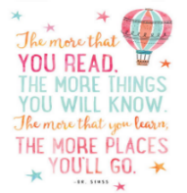 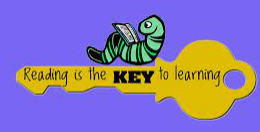 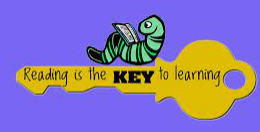         BLUE : home challenges		YELLOW : school challenges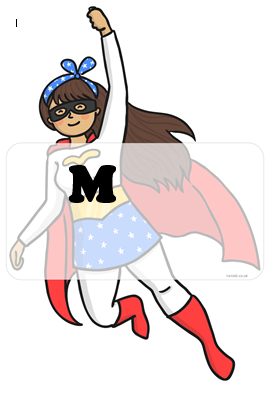 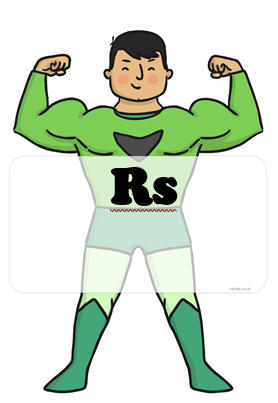 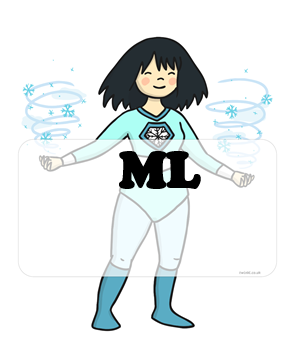 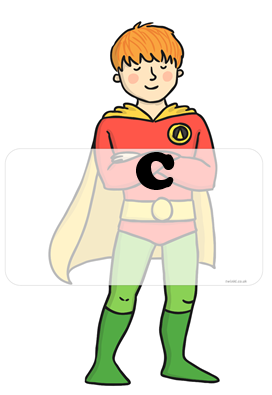 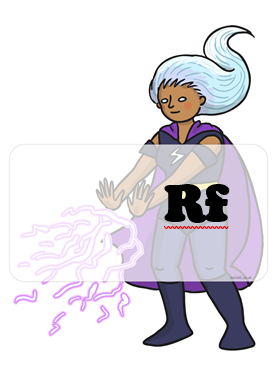 HOME CHALLENGES EVIDENCEUSE A BOOK TO TELL A STORY TO YOUR TEDDY.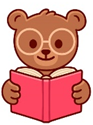 Completed:READ / LISTEN TO A BOOK IN BED.Completed:READ / LISTEN TO A BOOK AND THEN WATCH THE MOVIE AND WRTE DOWN ONE DIFFERNCE.Completed:SHARE A BOOK OUTSIDE.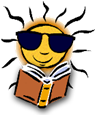 Completed:READ / LISTEN TO A BOOK ABOUT ANIMALS AND WRITE DOWN SOMETHING YOU HAVE LEARNT ABOUT THE ANIMAL.Completed:READ / LISTEN TO YOUR FAVOURITE BOOK AND WRITE DOWN WHY IT IS YOUR FAVOURITE.Completed:FOLLOW ALONG TO THE  STORY OF ‘STICK MAN’.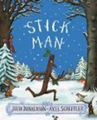 Completed:LOOK AT THE PICTURES IN A BOOK AND PREDICT HOW THE STORY IS GOING TO END.Completed:READ A BOOK ABOUT DIVERSITY AND ANSWER QUESTIONS ABOUT IT.Completed:READ A BOOK ABOUT IDENTITY AND ANSWER QUESTIONS ABOUT IT.Completed:READ A BOOK ABOUT COMMUNITY AND ANSWER QUESTIONS ABOUT IT.Completed:MAKE SOMETHING FROM A BOOK AND SHOW IT TO AN ADULT.Completed:SHARE A BOOK WITH A FRIEND AND TELL AN ADULT WHICH FRIEND YOU READ WITH.Completed:LISTEN TO A FAIRY TALE, AND USE ACTIONS TO RE-TELL THE EVENTS TO AN ADULT.Completed:READ A FACT BOOK AND TELL AN ADULT A FACT FROM THE BOOK.Completed:LISTEN TO AN E-BOOK AND TELL AN ADULT ABOUT THE BOOK. Completed: